Nurse and Midwife registrant data: June 2015Published August 2015IntroductionThis report contains registration information about nurses and midwives registered with the Nursing and Midwifery Board of Australia (NMBA). The functions of the NMBA are defined under the National Law, and include:Registering nurses, midwives and students of nursing and midwifery Determining  national registration requirements Developing professional codes, standards, guidelines and position statements to guide the practice of nurses and midwives Managing notifications, investigations and panel hearings Overseeing the assessment of internationally qualified nurses and midwives who wish to register in Australia Approving national accreditation standards and accredited programs of study leading to registration and endorsement Delegating to state and territory boards and committees of the NMBA, and AHPRA staff, the power to determine individual applications for registration and notification of a nurse’s or midwife’s health, performance and/or conduct, and a student’s health or criminal history *Co-regulatory models apply in In New South Wales (NSW) and Queensland (QLD). In NSW, notifications are managed separately by the Nursing and Midwifery Council of NSW; the NSW Board of the NMBA only manages registration matters. In QLD, notifications are received by the Office of the Health Ombudsman (OHO), who determines which complaints should be managed by the NMBA. The NMBA’s functions are supported by the Australian Health Practitioner Regulation Agency (AHPRA). For information about legislation governing the NMBA and AHPRA, see AHPRA's Legislation & Publications at www.ahpra.gov.au/Legislation-and-Publications.aspx AHPRA has analysed the NMBA’s registration data and produced a number of statistical tables about registrants to share with the professions and community. This report is updated on a quarterly basis.For more information on nursing and midwifery registration, please see the NMBA’s website:www.nursingmidwiferyboard.gov.au/Registration-and-Endorsement.aspx ContentsNurse and midwife – registration type by state or territory	3Totals for practitioners with general registration as Nurse and/or Midwife	4Totals for practitioners with non-practising registration as Nurse and/or Midwife	4Registered Nurse and Midwife – endorsements by type	6Registered Nurse Notation	6Nurse and Midwife – general registration by age group	8Nurse and Midwife – general registration by age group	8Nurse and Midwife – non-practising registration by age group	9Nurse and Midwife – non-practising registration by age group	9Nurse and Midwife – general registration by gender	10Nurse and Midwife – total general registration by gender	11Nurse and Midwife – general registration by gender percentages	11Nurse and Midwife – non-practising registration by gender	12Nurse and Midwife – total non-practising totals by gender	13Nurse and Midwife – non-practising registration by gender percentages	13Nurse and midwife – registration type by state or territory The NMBA recognises three nursing and midwifery registration types: general registration, non-practising registration and student registration. A nurse may be either a Registered Nurse or an Enrolled Nurse, or both.Totals for practitioners with general registration as Nurse and/or MidwifeThe following table and charts show totals for General RegistrationTotals for practitioners with non-practising registration as Nurse and/or Midwife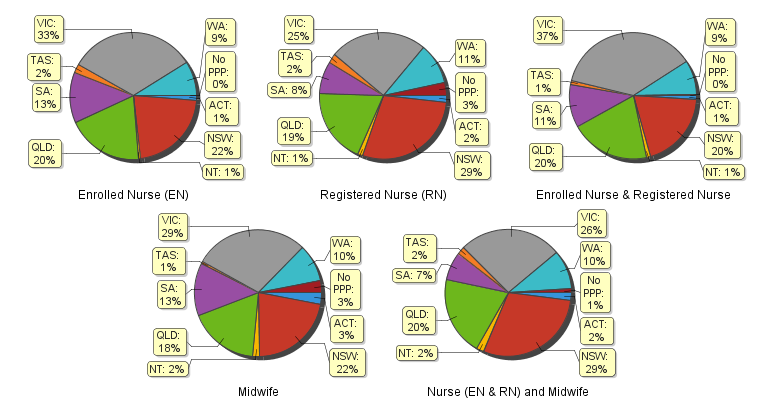 The following table and charts show totals for Non-Practising Registration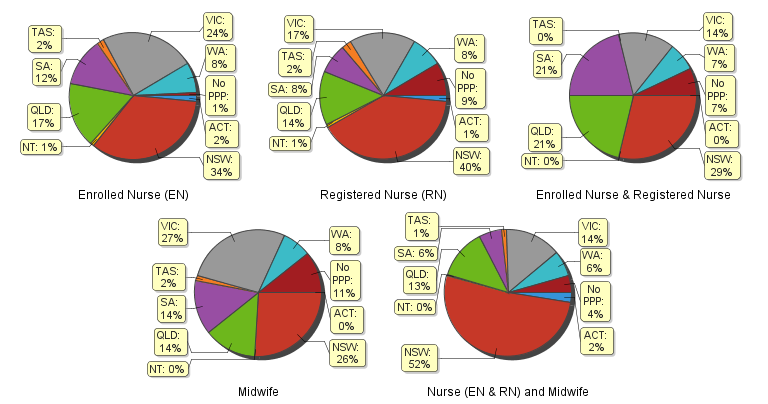 Registered Nurse and Midwife – endorsements by typeThe endorsement of registration identifies registered nurses and midwives with additional qualifications and specific expertise. The NMBA endorsements for registered nurses are: Nurse Practitioner – includes prescribing scheduled medicines Registered Nurse - supply scheduled medicines (rural and isolated practice) The NMBA endorsements for midwives are: Eligible Midwife – prescribe scheduled medicinesMidwife Practitioner – refer Position-Statement Midwife Practitioners (7 April 2011) Registered Nurse NotationRegistered Nurses with a sole qualification in mental health nursing or paediatric nursing or disability nursing.To ensure national consistency, registered nurses with a sole qualification in mental health nursing or paediatric nursing or disability nursing - rather than a qualification in general nursing - are identified on the national register with a notation, which states: Solely qualified in the area of Disability Nursing / Mental Health Nursing / Paediatric Nursing.The NMBA also recognises those midwives that meet the requirements of the Eligible Midwife registration standard with a notation on their registration.The notation states: Eligible midwife competent to provide pregnancy, labour, birth and post natal care and qualified to provide the associated services and order diagnostic investigations required for midwifery practice, in accordance with relevant State and Territory legislation.An Eligible midwife, may be qualified to obtain endorsement under section 94 to prescribe Schedule 2, 3, 4 & 8 medicines (required for midwifery practice in accordance with state and territory legislation), when they have completed a NMBA-approved program of study for prescribing midwifery medicines.The above numbers reflect those midwives with the Eligible midwife notation only.Nurse and Midwife – general registration by age groupNurse and Midwife – general registration by age group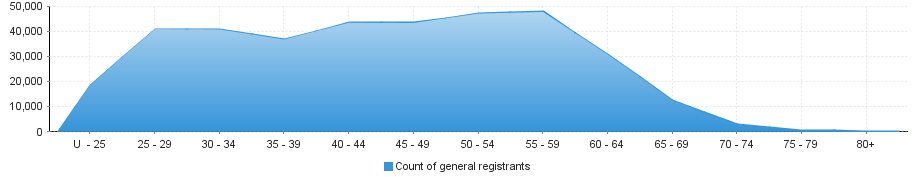 Nurse and Midwife – non-practising registration by age groupNurse and Midwife – non-practising registration by age group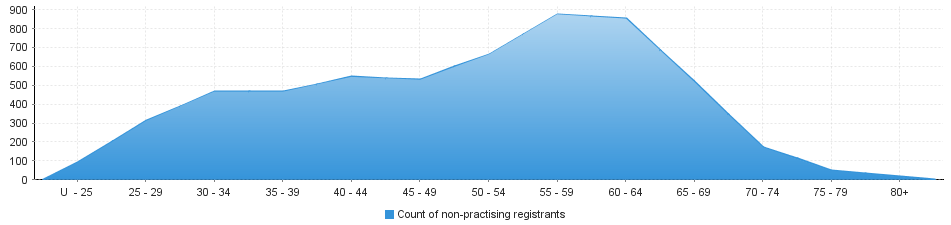 Nurse and Midwife – general registration by genderNurse and Midwife – total general registration by genderNurse and Midwife – general registration by gender percentages Nurse and Midwife – non-practising registration by genderNurse and Midwife – total non-practising totals by genderNurse and Midwife – non-practising registration by gender percentagesPrincipal Place of practicePrincipal Place of practicePrincipal Place of practicePrincipal Place of practicePrincipal Place of practicePrincipal Place of practicePrincipal Place of practicePrincipal Place of practicePrincipal Place of practiceProfessionRegistration TypeDivisionsACTNSWNTQLDSATASVICWANo PPPTotalNurseGeneralEnrolled Nurse (EN)67913,34440211,8967,7671,44119,9735,2969460,892NurseGeneralRegistered Nurse (RN)4,38875,8323,18050,84421,5036,45065,62427,8229,146264,789NurseGeneralEnrolled Nurse & Registered Nurse561,088601,128618482,065481275,571NurseTotal General NurseTotal General Nurse5,12390,2643,64263,86829,8887,93987,66233,5999,267331,252NurseNon-practisingEnrolled Nurse (EN)15339716512020236779988NurseNon-practisingRegistered Nurse (RN)551,55330528294946503113303,845NurseNon-practisingEnrolled Nurse & Registered Nurse43321114NurseTotal Non-practising NurseTotal Non-practising Nurse701,896376964171148883893404,847Total NurseTotal NurseTotal Nurse5,19392,1603,67964,56430,3058,05388,55033,9889,607336,099Nurse & MidwifeGeneralEnrolled Nurse (EN) & Midwife441323861Nurse & MidwifeGeneralRegistered Nurse (RN) & Midwife5638,7975326,0042,1526477,7762,97231129,754Nurse & MidwifeGeneralEnrolled Nurse & Registered Nurse & Midwife11022233959Nurse & MidwifeTotal General Nurse & MidwifeTotal General Nurse & Midwife5688,8115346,0192,1566477,8472,98131129,874Nurse & MidwifeNon-practisingEnrolled Nurse (EN) & Midwife11Nurse & MidwifeNon-practisingRegistered Nurse (RN) & Midwife15337383379924229647Nurse & MidwifeNon-practisingEnrolled Nurse & Registered Nurse and MidwifeNurse & MidwifeTotal Non-practising Nurse & MidwifeTotal Non-practising Nurse & Midwife15337383379934229648Total Nurse & Midwife Total Nurse & Midwife Total Nurse & Midwife 5839,1485376,1022,1936567,9403,02334030,522MidwifeGeneral10179259647483211,0533441163,616MidwifeNon-practising17991185766Midwife TotalMidwife TotalMidwife Total10180959656492221,0713491233,682Grand TotalGrand TotalGrand Total5,877102,1174,27571,32232,9908,73197,56137,36010,070370,303Principal place of practicePrincipal place of practicePrincipal place of practicePrincipal place of practicePrincipal place of practicePrincipal place of practicePrincipal place of practicePrincipal place of practicePrincipal place of practiceACTNSWNTQLDSATASVICWANo PPPTotalEnrolled Nurse (EN)67913,34440211,8967,7671,44119,9735,2969460,892Registered Nurse (RN)4,38875,8323,18050,84421,5036,45065,62427,8229,146264,789Enrolled Nurse & Registered Nurse561,088601,128618482,065481275,571Nurse (EN & RN) and Midwife5688,8115346,0192,1566477,8472,98131129,874Midwife10179259647483211,0533441163,616Principal place of practicePrincipal place of practicePrincipal place of practicePrincipal place of practicePrincipal place of practicePrincipal place of practicePrincipal place of practicePrincipal place of practicePrincipal place of practiceACTNSWNTQLDSATASVICWANo PPPTotalEnrolled Nurse (EN)15339716512020236779988Registered Nurse (RN)551,55330528294946503113303,845Enrolled Nurse & Registered Nurse43321114Nurse (EN & RN) and Midwife15337383379934229648Midwife17991185766Principal place of practicePrincipal place of practicePrincipal place of practicePrincipal place of practiceProfession Endorsement typeACTNSWNTQLDQLDSASATASTASVICVICWAWANo PPPNo PPPTotalNurseNurse Practitioner3726820332332111111262623123120920914141,248NurseScheduled Medicines - Rural and isolated practice539127797796677111111131399981MidwifeScheduled Medicines2302646416163334343131182Midwife Practitioner11Registered Nurse Registered Nurse Principal place of practicePrincipal place of practicePrincipal place of practicePrincipal place of practicePrincipal place of practicePrincipal place of practicePrincipal place of practicePrincipal place of practicePrincipal place of practiceNotationACTACTNSWNTQLDSATASVICWANo PPPTotalTotalDisability Nursing11252930161988383Mental Health nursing7722030715542331,1591031,8821,882Paediatric Nursing331124311116015044416416Total1111357361116953091,3281552,3812,381MidwifePrincipal place of practicePrincipal place of practicePrincipal place of practicePrincipal place of practicePrincipal place of practicePrincipal place of practicePrincipal place of practicePrincipal place of practiceNotationACTNSWNTQLDSATASVICWATotalEligible midwife12325364279125Nurse and MidwifeNurseNurseNurseNurse & MidwifeNurse & MidwifeNurse & MidwifeMidwifeAge groupEnrolled Nurse (EN)Registered Nurse (RN)Enrolled Nurse & Registered NurseEnrolled Nurse (EN)Registered Nurse (RN)Enrolled Nurse & Registered NurseMidwifeTotalTotal% by Age Group U - 254,17212,96647924481035418,43118,4315.05%25 - 295,05932,1901,405211,4941565740,84140,84111.20%30 - 344,83332,67785381,8131054240,73640,73611.17%35 - 394,46229,34063041,789548036,71036,71010.06%40 - 445,84033,881596132,510751443,36143,36111.89%45 - 497,86430,83162453,517543643,28243,28211.87%50 - 549,79030,90154345,533524747,02347,02312.89%55 - 5910,16130,64331136,333120147,65347,65313.06%60 - 646,22920,19110214,283111330,92030,9208.48%65 - 692,0848,773251,5995612,53712,5373.44%70 - 743441,9523360152,6742,6740.73%75 - 79493856615015010.14%80+559973730.02%Total60,892264,7895,5716129,754593,616364,742364,742100.00%Nurse and MidwifeNurseNurseNurseNurse & MidwifeNurse & MidwifeNurse & MidwifeMidwifeAge groupEnrolled Nurse (EN)Registered Nurse (RN)Enrolled Nurse & Registered NurseEnrolled Nurse (EN)Registered Nurse (RN)Enrolled Nurse & Registered NurseMidwifeTotalTotal% by Age Group U - 2529571112989891.60%25 - 29652274511653123125.61%30 - 3464372111712644674678.40%35 - 3962376209624674678.40%40 - 4491410386915455459.80%45 - 491163634291165305309.53%50 - 54164403589416466566511.96%55 - 591975611113519787787715.77%60 - 64143554152514385485415.36%65 - 694935611122495205209.35%70 - 74811943281721723.09%75 - 79371103748480.86%80+1051015150.27%Total9883,845141647669885,5615,561100.00%Nurse and MidwifeNurse and MidwifeNurse and MidwifePrincipal place of practicePrincipal place of practicePrincipal place of practicePrincipal place of practicePrincipal place of practicePrincipal place of practicePrincipal place of practicePrincipal place of practicePrincipal place of practiceProfessionGenderDivisionsACTNSWNTQLDSATASVICWANo PPPTotalNurseFemaleEnrolled Nurse (EN)61811,83433210,7277,0661,30918,1854,9467655,093NurseFemaleRegistered Nurse (RN)3,84865,8922,68645,06418,9135,65358,44725,0907,879233,472NurseFemaleEnrolled Nurse & Registered Nurse4891055977526451,764434274,786NurseFemale Nurse TotalFemale Nurse Total4,51478,6363,07356,76826,5057,00778,39630,4707,982293,351NurseMaleEnrolled Nurse (EN)611,510701,1697011321,788350185,799NurseMaleRegistered Nurse (RN)5409,9404945,7802,5907977,1772,7321,26731,317NurseMaleEnrolled Nurse & Registered Nurse8178515192330147785NurseMale Nurse TotalMale Nurse Total60911,6285697,1003,3839329,2663,1291,28537,901Nurse Total5,12390,2643,64263,86829,8887,93987,66233,5999,267331,252Nurse & MidwifeFemaleEnrolled Nurse (EN) & Midwife441223860Nurse & MidwifeFemaleRegistered Nurse (RN) & Midwife5508,6105065,8972,1036317,6942,92630229,219Nurse & MidwifeEnrolled Nurse & Registered Nurse & Midwife1922233958Nurse & MidwifeFemale Nurse & Midwife TotalFemale Nurse & Midwife Total5558,6235085,9112,1076317,7652,93530229,337Nurse & MidwifeEnrolled Nurse (EN) & Midwife11Nurse & MidwifeMaleRegistered Nurse (RN) & Midwife1318726107491682469535Nurse & MidwifeEnrolled Nurse & Registered Nurse & Midwife11Nurse & MidwifeMale Nurse & Midwife TotalMale Nurse & Midwife Total1318826108491682469537Nurse & Midwife TotalNurse & Midwife TotalNurse & Midwife Total5688,8115346,0192,1566477,8472,98131129,874MidwifeFemale10078758645482201,0503441143,600MidwifeMale1512113216Midwife TotalMidwife TotalMidwife Total10179259647483211,0533441163,616Grand TotalGrand TotalGrand Total5,79299,8674,23570,53432,5278,60796,56236,9249,694364,742Principal place of practicePrincipal place of practicePrincipal place of practicePrincipal place of practicePrincipal place of practicePrincipal place of practicePrincipal place of practicePrincipal place of practicePrincipal place of practiceGeneralACTNSWNTQLDSATASVICWANo PPPTotalFemale5,16988,0463,63963,32429,0947,65887,21133,7498,398326,288Male62311,8215967,2103,4339499,3513,1751,29638,454Principal place of practicePrincipal place of practicePrincipal place of practicePrincipal place of practicePrincipal place of practicePrincipal place of practicePrincipal place of practicePrincipal place of practicePrincipal place of practiceGeneralACTNSWNTQLDSATASVICWANo PPPTotalFemale89.24%88.16%85.93%89.78%89.45%88.97%90.32%91.40%86.63%89.50%Male10.76%11.84%14.07%10.22%10.55%11.03%9.68%8.60%13.37%10.50%Nurse and MidwifeNurse and MidwifeNurse and MidwifePrincipal place of practicePrincipal place of practicePrincipal place of practicePrincipal place of practicePrincipal place of practicePrincipal place of practicePrincipal place of practicePrincipal place of practicePrincipal place of practiceProfessionGenderDivisionsACTNSWNTQLDSATASVICWANo PPPTotalNurseFemaleEnrolled Nurse (EN)14313715911418221767929NurseFemaleRegistered Nurse (RN)461,40728490257855952903023,500NurseFemaleEnrolled Nurse & Registered Nurse42221112NurseFemale Nurse TotalFemale Nurse Total601,724356513731038183673104,441NurseMaleEnrolled Nurse (EN)126662151259NurseMaleRegistered Nurse (RN)9146238379552128345NurseMaleEnrolled Nurse & Registered Nurse112NurseMale Nurse TotalMale Nurse Total101722454411702230406Nurse Total701,896376964171148883893404,847Nurse & MidwifeFemaleEnrolled Nurse (EN) & Midwife11Nurse & MidwifeFemaleRegistered Nurse (RN) & Midwife15330382378924228637Nurse & MidwifeEnrolled Nurse & Registered Nurse & MidwifeNurse & MidwifeFemale Nurse & Midwife TotalFemale Nurse & Midwife Total15330382378934228638Nurse & MidwifeEnrolled Nurse (EN) & MidwifeNurse & MidwifeMaleRegistered Nurse (RN) & Midwife711110Nurse & MidwifeEnrolled Nurse & Registered Nurse & MidwifeNurse & MidwifeMale Nurse & Midwife TotalMale Nurse & Midwife Total711110Nurse & Midwife TotalNurse & Midwife TotalNurse & Midwife Total15337383379934229648MidwifeFemale17991185766MidwifeMaleMidwife TotalMidwife TotalMidwife Total17991185766Grand TotalGrand TotalGrand Total852,250407884631249994363765,561Principal place of practicePrincipal place of practicePrincipal place of practicePrincipal place of practicePrincipal place of practicePrincipal place of practicePrincipal place of practicePrincipal place of practicePrincipal place of practiceGeneralACTNSWNTQLDSATASVICWANo PPPTotalFemale752,071387424191129294143455,145Male101792464412702231416Principal place of practicePrincipal place of practicePrincipal place of practicePrincipal place of practicePrincipal place of practicePrincipal place of practicePrincipal place of practicePrincipal place of practicePrincipal place of practiceGeneralACTNSWNTQLDSATASVICWANo PPPTotalFemale88.24%92.04%95.00%94.16%90.50%90.32%92.99%94.95%91.76%89.50%Male11.76%7.96%5.00%5.84%9.50%9.68%7.01%5.05%8.24%10.50%